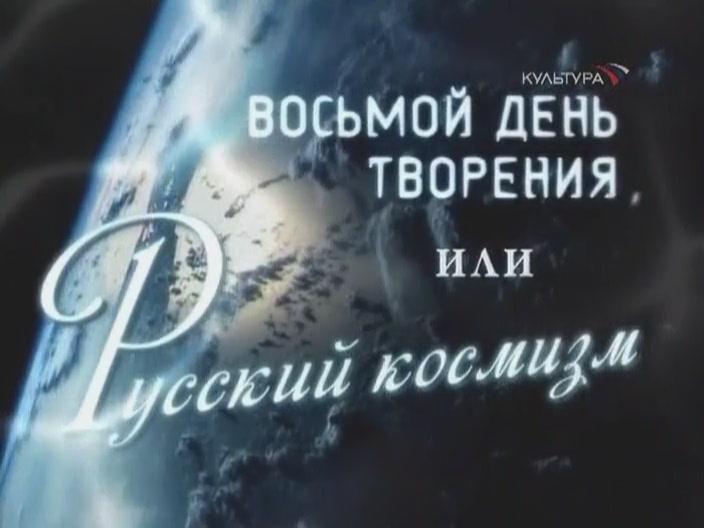 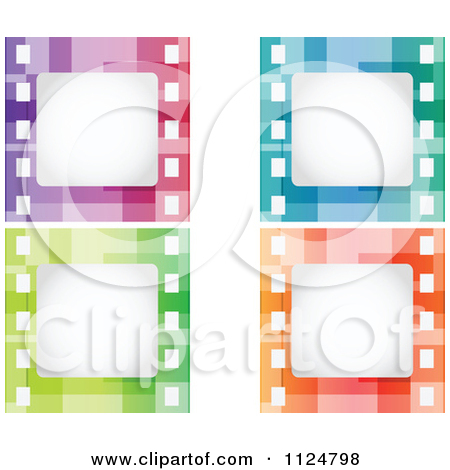 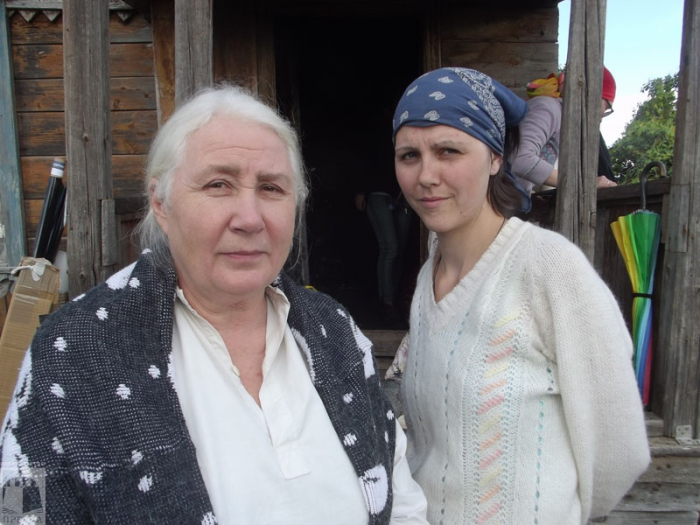 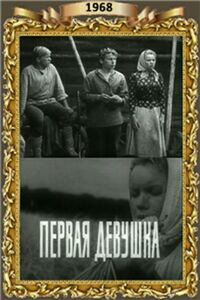 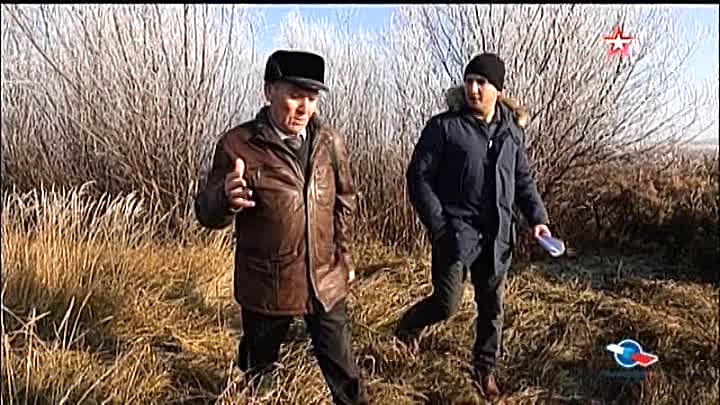 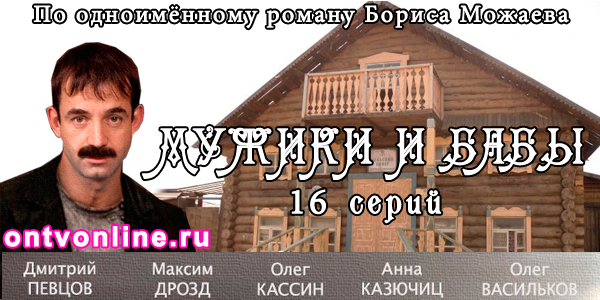 Муниципальное бюджетное учреждение «Центральная библиотека муниципального образования – городской округ город Сасово»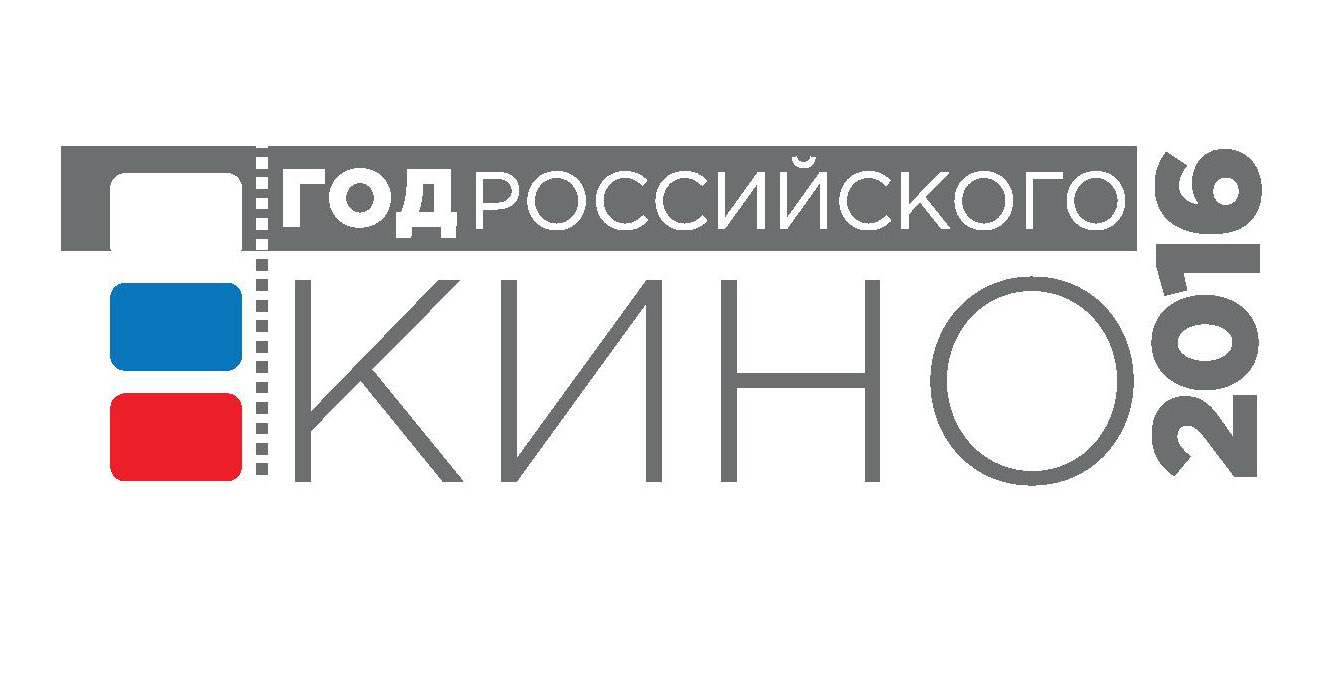 90-летию города посвящается…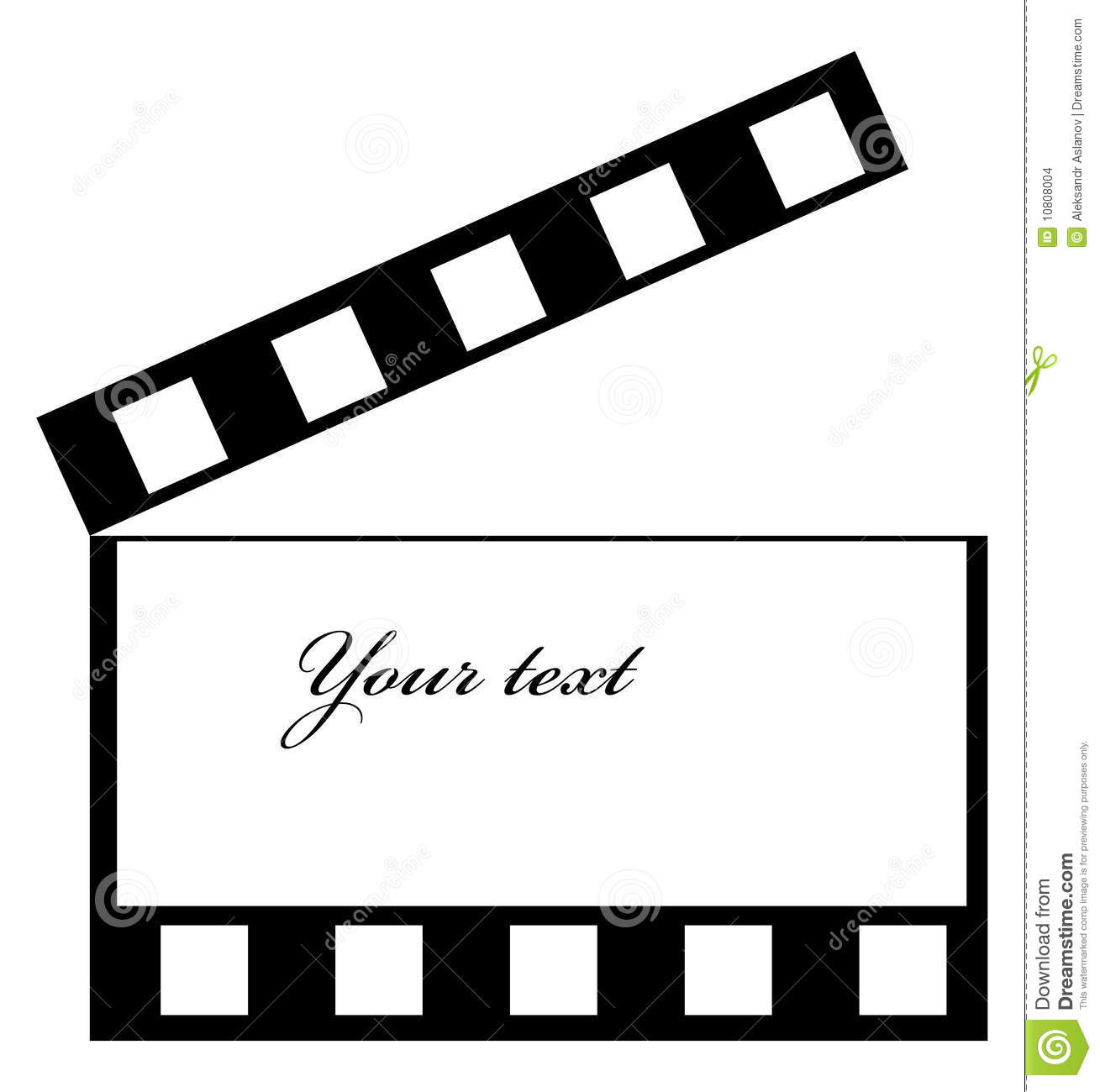 